Представление педагогического опытаМакаровой Людмилы Николаевны, воспитателя МДОУ «Детский сад №93» городского округа Саранск Тема: «Художественная литература как средство всестороннего развития дошкольников»Обоснование актуальности и перспективности опыта. Его значения для совершенствования воспитательно-образовательного процессаНа сегодняшний день существует одна из основных серьезнах проблем - сохранение интереса к книге, к чтению как процессу ведущей деятельности человека. Новая аудио- и видеотехника сотовые телефона, разнообразные гаджеты, дающая готовые слуховые и зрительные образы, особым способом воздействующая на людей, ослабила интерес к книге и желание работать с ней, т.к. книга требует систематического чтения и напряжения. Какие виды художественной практики доступны детям, в каком объеме? Когда и как приобщать ребенка к художественной литературе? Данные вопросы всегда стоят и перед родителями и педагогами. Для этого надо знать самого ребенка, интересоваться процессом художественного развития на различных его возрастных ступеньках. Но возрастные особенности очень подвижны. Если ребенок активно осваивает художественную литературу, если его художественная деятельность складывается разнообразно, то темп последовательного развития может быть очень высоким. В самом раннем возрасте ребенок откликается на выразительные речевые интонации в потешках, прибаутках, стихах. Художественная литература играет большую роль в личностном развитии человека. Входя в жизнь человека в раннем детстве, литература постепенно создает круг его нравственных суждений и представлений. При чтении художественной литературы дети дошкольного возраста раскрывают для себя жизнь общества и природы, раскрывается мир человеческих чувств и взаимоотношений. Чтение книг дает возможность домыслить происходящее в ней, "пофантазировать", представить себя на месте героев книги. Книги учат размышлять над полученной информацией, развивает креативность, творческие способности, умение думать самостоятельно. Художественная литература развивает воображение ребенка, обогащает его эмоции, дает прекрасные образцы русского литературного языка. Для детей дошкольного возраста художественная литература имеет - воспитательное, познавательное и эстетическое значение. Книга воздействует на личность ребенка, развивает умение тонко чувствовать и образно мыслить.  Дети учатся мечтать и развивать дальнейшие события.Художественная литература оказывает огромное влияние на развитие и обогащение детской речи. Книга всегда была и остается основным источником формирования правильной, развитой речи. Регулярное чтение с дошкольником художественной литературы, является залогом того, что ребенок будет иметь большой словарный запас, грамотно строить предложения, выразительно и красиво говорить. Чтобы дети были подготовлены к жизни необходимо прививать любовь к художественному слову, воспитывать грамотного читателя, уважающего книги. Когда человек не совершенствует свой интеллект, внимание, память, воображение, не учится думать и делать выводы, он не развивается. Наблюдая за детьми своей группы (старший возраст) в свободной деятельности, мною было замечено низкое проявление интереса к художественной литературе (только 1-2 человека занимают свое свободное время рассматриванием книг в книжном уголке), большинство детей не проявляют интерес к книжному уголку в группе. Отсутствует устойчивый интерес слушания художественных произведений, дети затрудняются при пересказе произведения, не могут объяснить причины поступков героев. У детей складывается слабое представление для чего нужны книги и откуда они берутся. Большинство детей не различают жанры художественных произведений (народные, авторские сказки, рассказы, стихи), затрудняются назвать знакомые им сказки, рассказы, их авторов, читать наизусть стихи.Новизна опытаНовизна моего опыта состоит в усовершенствовании уже существующих технологий подготовки дошкольников к формированию начал художественной культуры, а также в создании системы работы по приобщению детей старшего дошкольного возраста к чтению художественной литературы. В поиске новых методов и приемов в организации образовательной работы. По-моему мнению, ознакомление с художественной литературой одна из важных средств всестороннего развития дошкольников, что является залогом результативности моей работы и успешности ее завершения.Условия формирования ведущей идеи опыта, условия возникновения, становления опытаМоей педагогической идеей является формирование начальных знаний в художественной культуре. Основная цель педагогической идеи - осуществлять литературное развитие детей в разных видах совместной и самостоятельной деятельности на основе чтения фольклорных и литературных текстов. Воспитатель детского сада – это важная фигура педагогического процесса, в том числе и художественно-эстетического воспитания. Мы воспитатели являемся носителями художественной культуры, владеем методикой художественно-эстетического воспитания. Я стараюсь организовать деятельность детей так, чтобы поддерживать интерес к литературе и книге, желание детей отражать свои впечатления о прослушанных произведениях, литературных героях и событиях в разных видах художественной деятельности, также обогащать читательский опыт детей за счет произведений различных жанров. Важным в этом процессе является совместная деятельность взрослого и ребёнка. Учитывая наглядно-действенный характер мышления дошкольников, основной материал дается с помощью наглядных и практических методов: использование театрализованных и словесных игр, игровых упражнений; беседы уточняющего, познавательного характера, наглядное моделирование, просмотр видеоматериалов. После прочтения детям сказки мы с детьми проигрываем ее, при помощи кукольного театра и масок героев из сказки. Дети после театрализованной игры лучше запоминают прочитанное произведение, у них проявляется больший интерес к чтению художественной литературы.  Главным условием моей работы по данной теме является создание художественно-речевой среды для приобщения детей к художественной литературе. Книжный уголок в группе занимает самое лучшее, видное место. Книги в нем всегда аккуратно сложены, он яркий, красочный, чтобы у детей чаще появлялось желание взять и посмотреть, либо прочить любую из книг. Теоретическая база опытаСегодня очень актуальна проблема приобщения детей дошкольного возраста к художественной литературе.Прежде чем начать работу по данной теме, я изучила ряд литературы, которая помогла бы мне помочь в планировании моей работы. Неоценимую помощь оказала следующая методическая литература: Карпинская Н. С. «Художественное слово в воспитании детей», Ушаков О. С., Гавриш Н. В. «Знакомим дошкольников с литературой», Боголюбская М. К., Шевченко В. В. «Художественное чтение и рассказывание в детском саду».  Боголюбская М.К. считает, что выразительное чтение складывается из техники речи и приемов художественного исполнения. Дети старшего возраста способны более глубоко осмысливать содержание литературных произведений и понимать некоторые особенности формы, выражающей содержание, т. е. могут уже различать литературные жанры и характерную их специфику. Они легко различают прозу и поэзию, говорят, что стихи написаны складно, их можно петь, т. е. замечают ритмическую и метрическую организованность созвучие стихотворных строчек. Надо обращать внимание детей на особенности жанров, тогда они будут глубже осознавать художественные достоинства литературных произведений. Также мной была изучена Гербова В.В. «Приобщение детей к художественной литературе». В пособии содержатся программа и методические рекомендации по приобщению детей 2–7 лет к художественной литературе. В книге представлен перечень произведений художественной литературы для чтения детям. Литературный материал подобран таким образом, чтобы обеспечить развитие художественно-творческих способностей дошкольников, их эстетического вкуса, культуры восприятия произведений. Авторы доказали, что в дошкольном детстве закладывается фундамент, на который будет опираться всё последующее знакомство с огромным литературным наследием.Технология опыта. Система конкретных педагогических действий, содержание, методы, приёмы воспитания и обучения      Представленный опыт включает все важные составляющие: цели, методы, оптимальные и эффективные средства, формы обучения. Основным подходом моей работы является ранее формирование базовой культуры ребенка, его личности, начиная с дошкольного возраста. Вся работа по воспитанию дошкольников художественной литературой ведётся в тесной связи с педагогами ДОУ и родителями воспитанников. Только совместная работа с родителями приводит наши усилия к лучшим достижениям. Только так мы сможем решить главную задачу – воспитание детей с устойчивым интересом к художественной литературе.Свою работу по знакомству с художественной литературой, я начала с создания художественно-речевой среды. В нашей группе есть богатый книжный уголок, где имеется, разнообразная литература (сказки, рассказы, басни, поэзия, познавательные и развивающие книги).Дети с большим интересом рассматривают иллюстрации в книгах, пересказывают по картинкам знакомые произведения. Я всегда стараюсь поддержать интерес ребенка к понравившейся книге: рассматриваю ее красочные иллюстрации совместно, читаем и обсуждаем все возникающие вопросы вместе.  В систему работы по теме «Художественная литература как средство всестороннего развития дошкольников» я включила такие формы и методы работы, которые использую в практике: - чтение воспитателя по книге  - рассказывание воспитателя - заучивание наизусть.  - игры-драматизации (игры имитации, двигательные импровизации по ходу рассказывания воспитателем литературных текстов). - моделирование — предметно-схематическое изображение в рисунках основного содержания литературного текста. - театрализованные игры: игры-драматизации и игры с фигурками разных видов настольного, кукольного театров.- беседы по тексту, умение задавать вопросы и отвечать на них;- придумывание однокоренных слов;- использование фразеологизмов и пословиц в речи детей;- пересказ сказки по ролям.Для педагогов МДОУ мною было проведено: выступление с докладом по теме: «Исправление речевых нарушений посредством театрализованной деятельности»; консультация для педагогов ДОУ «Художественная литература как средство всестороннего развития ребенка»; выступление на педсовете с темой доклада: «Индивидуальный подход к развитию речевой активности детей дошкольного возраста».     Для того чтобы раскрыть перед ребёнком красоту художественной литературы и научить ее чувствовать, сопереживать нужен очень трудоёмкий и долговременный труд. На этом этапе дошкольного детства ребёнок получает эмоциональное впечатление и прекрасные образцы русского литературного языка. Таким образом, уже в этот период формируется первоосновы литературного мышления. Но только при одном условие – если родители заинтересованы воспитанием у детей интереса к книге и потребности в чтении. В своей работе по формированию литературных знаний у детей, я использовала различные методы:- наглядные - словесные (беседа, рассказ, объяснение, чтение художественной литературы)- практические (моделирование)- игровые (дидактические игры,)Для решения задач всестороннего развития детей существенную роль играет правильный отбор литературных произведений, как для чтения и рассказывания, так и для исполнительской деятельности.Подбирая литературу нами учитывается:1. Какая заложена идея в детской книги. Идейность обусловливает соответствие задачам нравственного воспитания, воспитания любви к Родине, к людям, к природе, к животному миру. Моральный облик героя также определяет идейность книги;Дошкольники имеют возможность каждый день общаться с книгой, развивая свои интересы. Созданы книжные центры - спокойное, удобное, эстетически оформленное место. Ребенок видит книгу не в руках педагога, а остаётся с ней один на один. Внимательно и сосредоточено рассматривает иллюстрации, вспоминает содержание, многократно возвращается к интересным для него эпизодам, тем самым  прививаются  навыки культуры общения и обращения с книгой. Считаю, что чтение книг является важным методом по формированию художественной культуры детей. В процессе своей работы большое внимание уделяю воспитанию у детей заботливого отношения к книгам. Вместе с детьми ремонтируем порванные и истрепавшиеся книжки, что формирует у них чувство ответственности, бережное отношение к книгам.Мною была разработана картотека игр и игровых упражнений. Использовались такие игры как: «Сказочные слова», цель которой – учить детей перечислять разные варианты слов словосочетаний по заданному признаку; «Сказка наизнанку», цель которой – развивать творческое воображение, вызвать желание придумывать сказку «наоборот»; «Закончи сказку»; «Из какой сказки герой». Наряду с традиционными занятиями мною были проведены внутригрупповые, всероссийские конкурсы. Многие воспитанники принимали участие в творческих конкурсах: «Россия – общий дом» в номинации «Я люблю свой край родной»; «Радость творчества», в номинации «Вокальное творчество» и т. д.  Воспитанники и их родители активно привлекались к участию в художественно-творческой деятельности. Родители заинтересованы воспитанием у детей интереса к книге и потребности в чтении. Они помогают пополнять книжный уголок новой художественной и познавательной литературой.    Совместно организованные мероприятия не только помогли обеспечить единство педагогического процесса, но и внести положительные эмоции для детей.Работа по художественно-эстетическому воспитанию, которая проводилась мною в детском саду, подарила воспитанникам много ярких впечатлений, знаний и умений.Мониторинг знаний, навыков и умения по практическому освоению художественно-эстетического воспитания детей дошкольного возраста, проводился    в начале и конце учебного года показал результаты: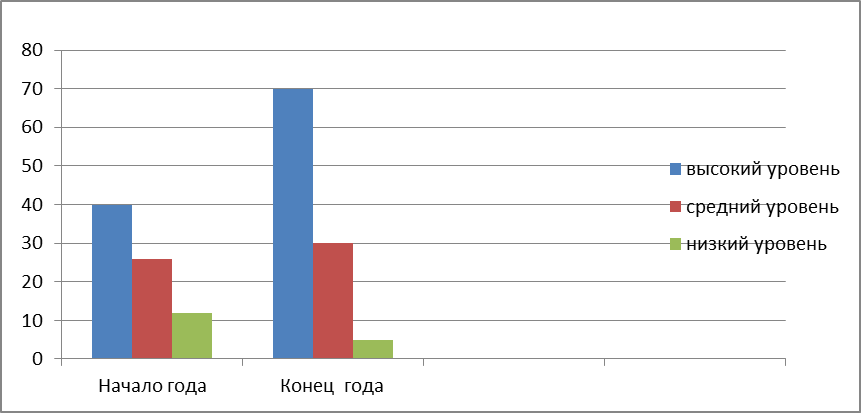 Анализ результативностиХудожественно-эстетическое воспитание детей дошкольного возраста проводилось с учётом индивидуальных особенностей ребёнка. Свою работу я старалась построить так, чтобы суметь ответить на те вопросы, которые интересуют моих воспитанников. С одной стороны - удовлетворить их любопытство, а с другой стороны - обеспечить их необходимыми знаниями.Я считаю, главный результат проведенной работы в том, что дети любят книги, читают, рассматривают их, обмениваются своими впечатлениями, активно используют в речи выразительные средства языка, сочиняют, фантазируют и самостоятельно могут поставить мини-спектакли. Во время совместной работы с родителями добилась доверительных взаимоотношений с ними.В заключение хотелось бы сказать, что я и дальше в своей работе с детьми буду стараться прививать им любовь и интерес к книгам, расширять знания о художественной литературы. Трудности и проблемы при использовании данного опытаИсходя из возрастных особенностей детей, для каждой возрастной группы подбираются игры, обеспечивающие развитие личности каждого ребенка, элементов его художественного сознания, а также углубляющие, уточняющие и закрепляющие знания о литературе. В игры включаются дидактические игрушки, используются готовые настольно-печатные игры. Чтобы реализовать посредством игры задачи художественного образования, необходимы тщательный педагогический отбор и анализ игрового материала.             При отборе игр для воспитания художественно-эстетической культуры дошкольников необходимо соблюдать следующие требования:Игры необходимо подбирать с учётом закономерностей развития детей и тех задач художественного образования, которые решаются на данном возрастном этапе; Игра должна давать ребенку возможность применять на практике уже полученные литературные знания и стимулировать к усвоению новых знаний          Содержание игры не должно противоречить литературным знаниям, формируемым в процессе других видов деятельности; Адресные рекомендации по использованию опытаПредставленный опыт по художественно-эстетическому воспитанию может быть использован педагогами:- для повышения квалификации педагогов по проблеме художественно-эстетического воспитания дошкольников;- для совместной работы педагогов ДОУ со специалистами.Для обмена опытом, общения с коллегами, размещения собственных разработок я создала личные страницы http://www.maam.ru/users/721932 так же делюсь опытом работы на сайте детского сада.  Личная страница  на сайте МДОУ:  https://ds93sar.schoolrm.ru/sveden/employees/11234/185514/?print=Y